Порядок выполнения работы в тетради.1.	Краткий  конспект  темы с  примерами  обязателен.2.	Самостоятельная работа – указываете номер.3.	 Далее  - выполнение с указанием номеров заданий. Рисунки к вычислениям обязательны.Самостоятельная работа №73.Задания для самостоятельных работ :15(2), 19(2), 24(2), 27(2)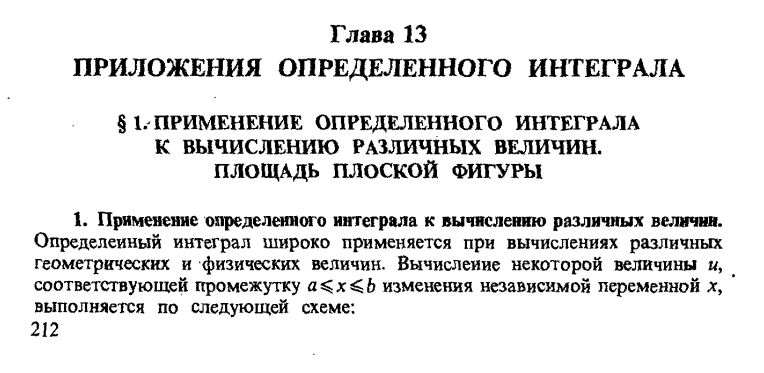 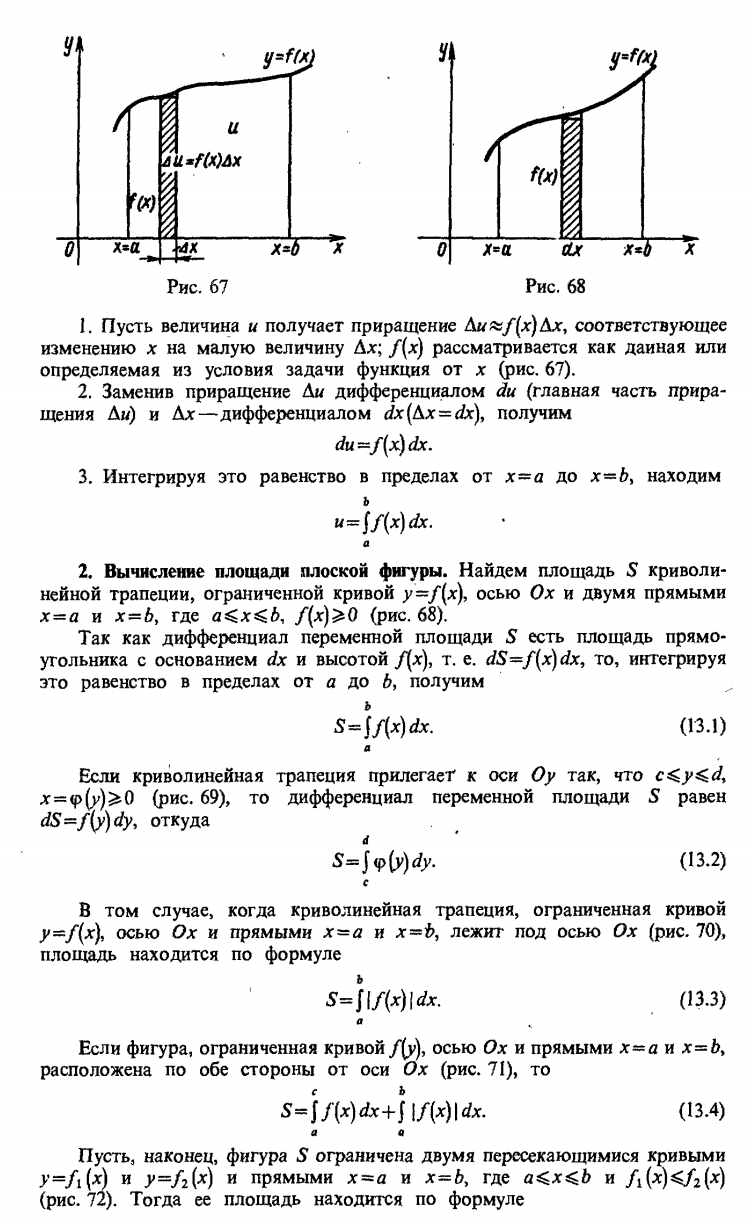 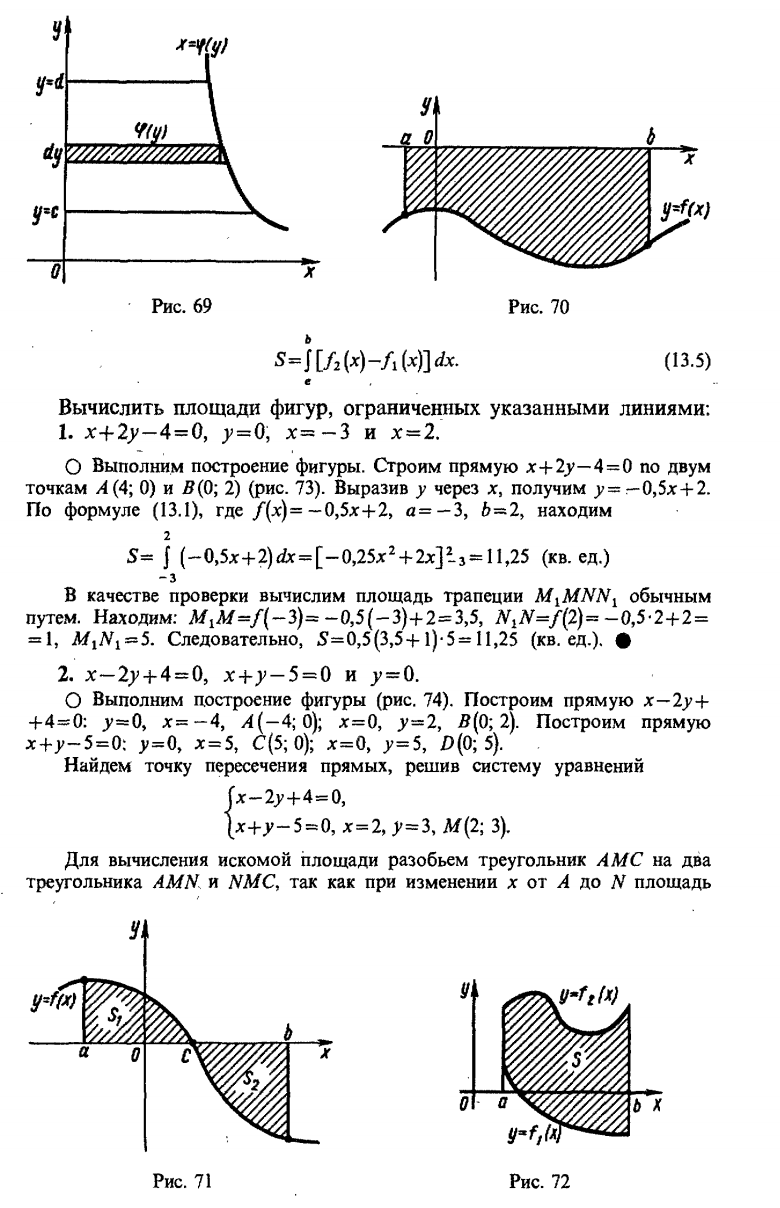 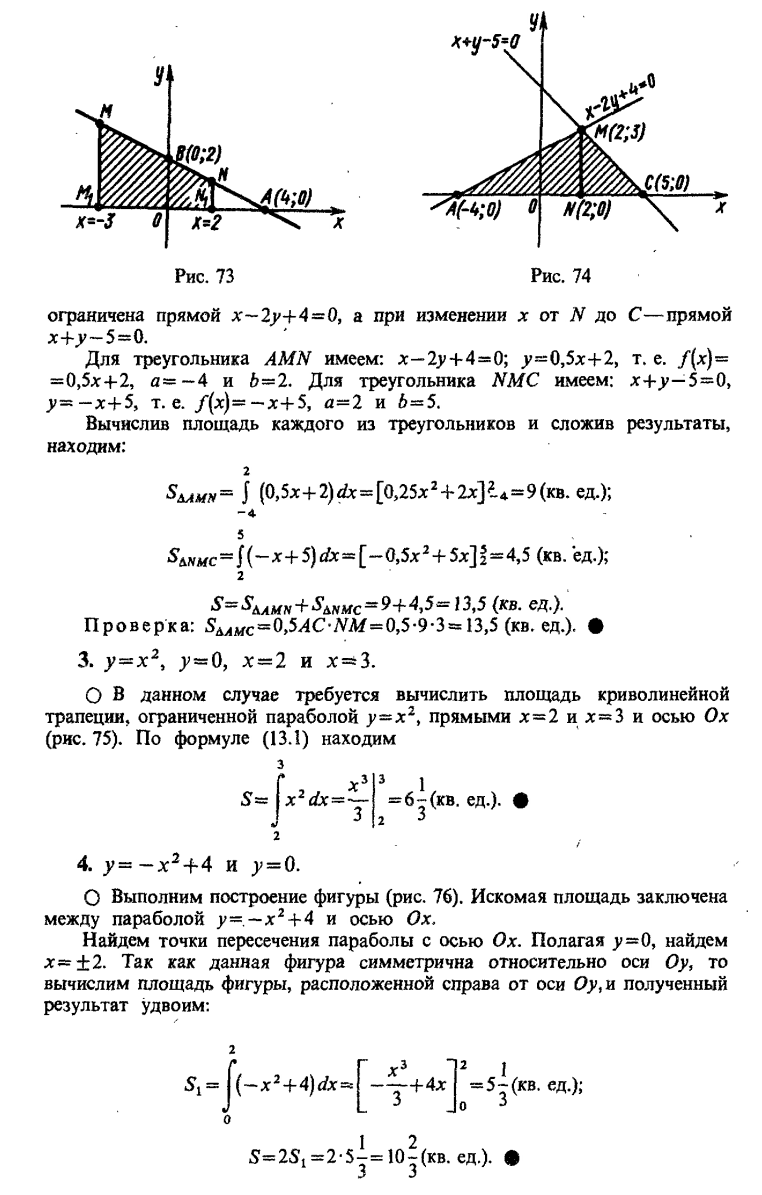 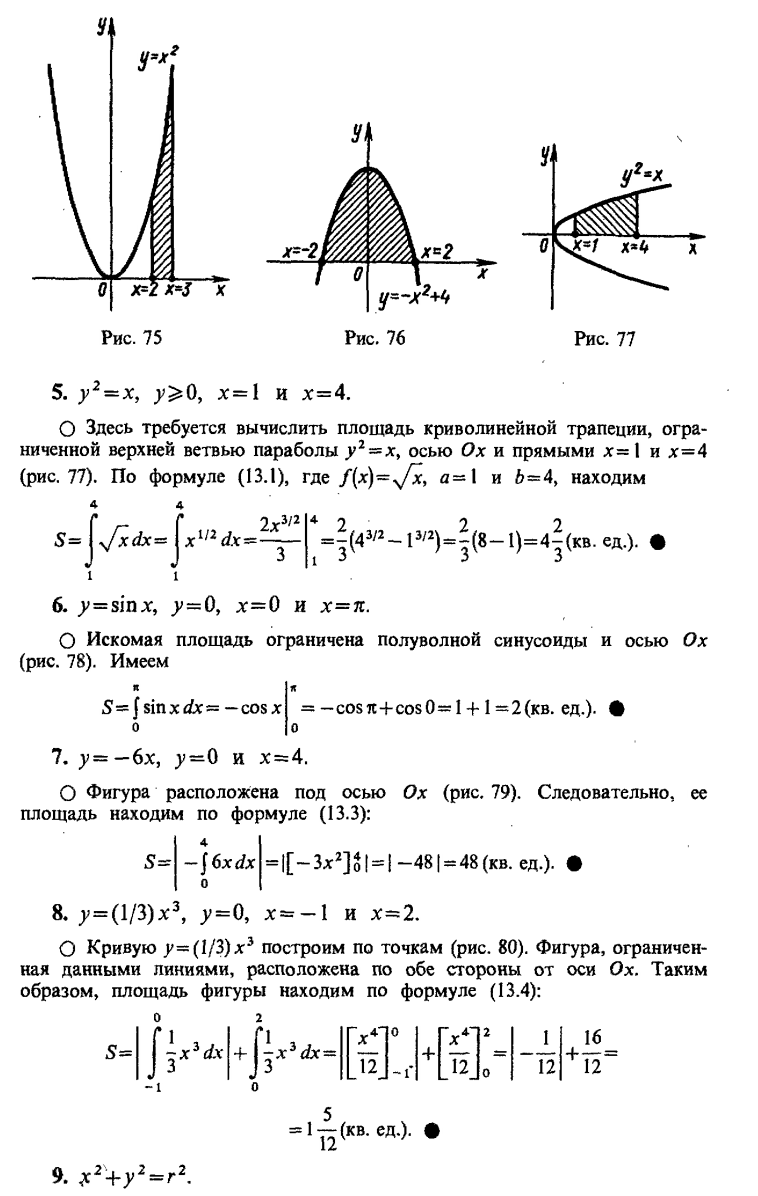 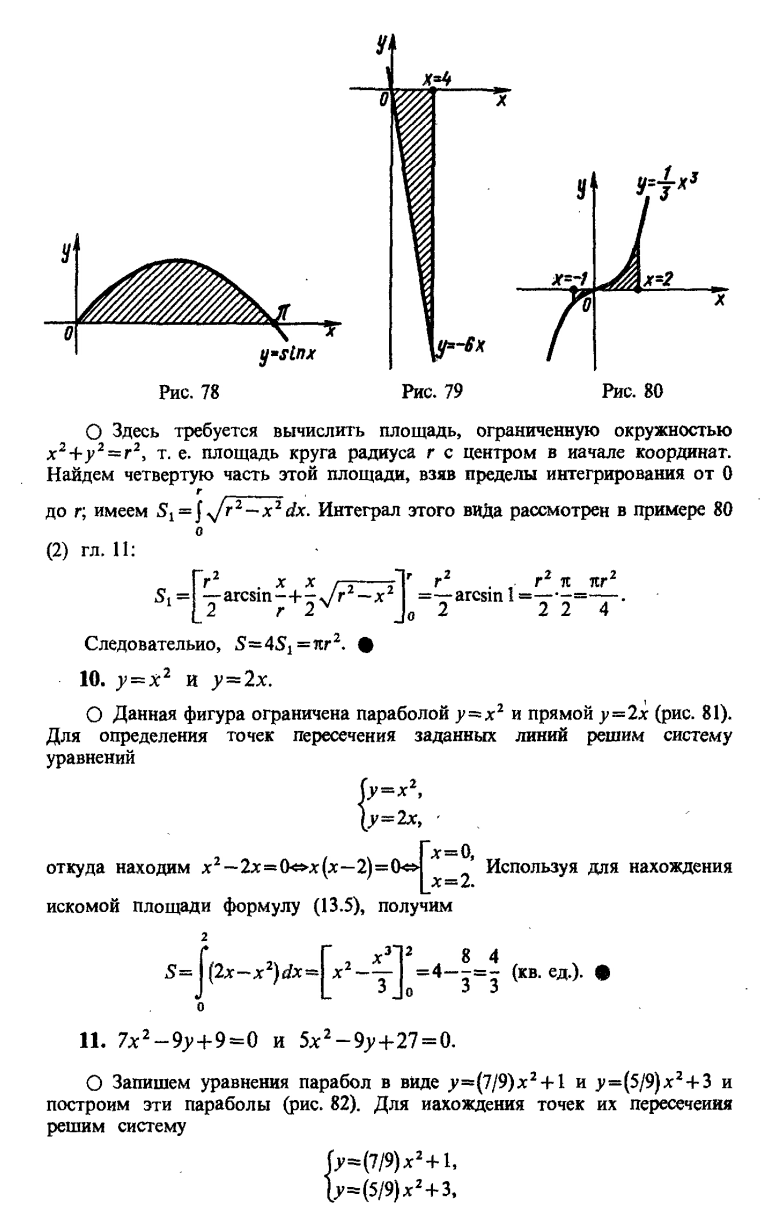 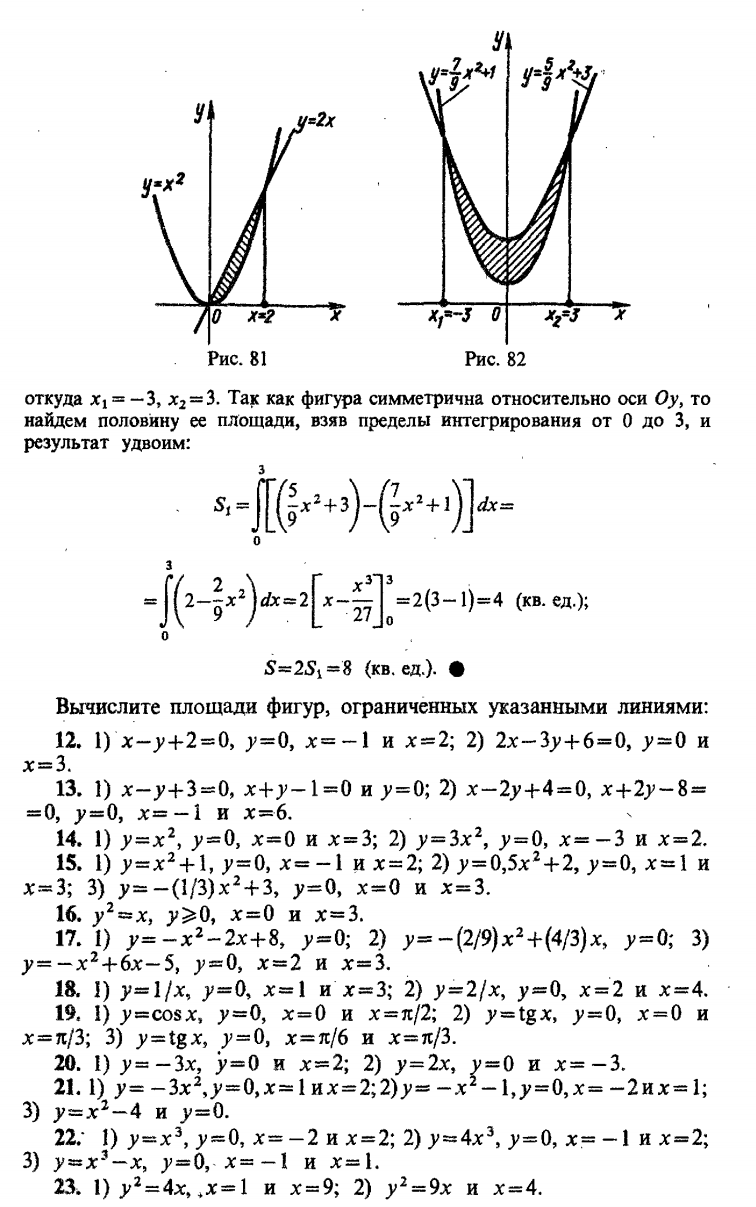 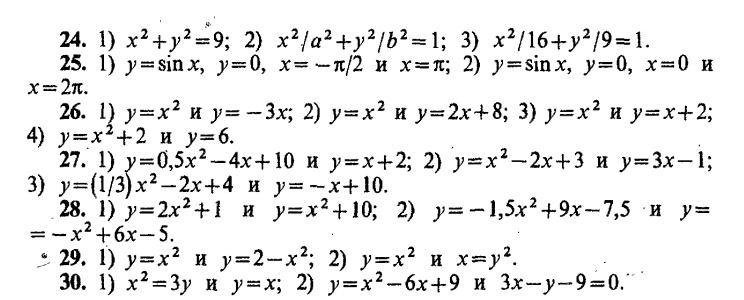 